Strategie rozvoje městského úřadu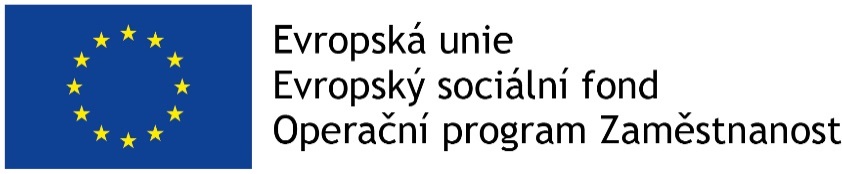 Nové SedloProjekt: Efektivní veřejná správa v Mikroregionu Sokolov - východRegistrační číslo: CZ.03.4.74/0.0/0.0/16_033/0002970ANALYTICKÁ ČÁSTAnalytická část bude zpracována s přihlédnutím k procesům, které probíhají na městském úřadu Nové Sedlo v rámci zavádění metody kvality CAF.ÚvodInformace o zadavateli a zpracovateli, identifikační údaje o projektuMěstský úřad a jeho funkce v katastrálním územíObsah kapitoly: Samostatná a přenesená působnost úřaduStátní správa a samosprávaObsah kapitoly: výkon správních činností, funkce a působnost místní správy, souvislosti v rámci správního obvodu ORP Sokolov, pomocné orgány zastupitelstva, zřízené právnické osoby a organizační složky města v oblasti technické infrastruktury, zdravotnictví, sociální oblasti, školství, kultury, bezpečnosti apod., tedy v činnostech, na které samotný městský úřad nemá personální ani odbornou kapacituMěstský úřad, a jeho působnost v územíObsah kapitoly: Plnění úkolů na základě místních požadavků při respektování státní legislativy a ustanovení nadřazeních orgánů státní správy, organizační struktura MěÚ a funkce jednotlivých odborů MěÚZásadní strategické dokumenty městského úřadu Nové SedloObsah kapitoly:  přehled klíčových dokumentů města Strategické plánování a procesní řízení městaObecné principyObsah kapitoly: principy dosahování změn, koncepty řízení, legislativní a normativní rámec strategického plánování a řízení v ČRProblémy a výzvy  Obsah kapitoly: Vztah územního a strategického plánování, Strategie rozvoje prostoru vs. strategie úřadu, Strategické plánování jako politikum, komunitní vs. expertní způsob zpracování Strateg. plánuKlíčové procesy městského úřadu Nové SedloObsah kapitoly: plánovací procesy na MěÚ, tvorba procesního modeluProcesní řízení Městského úřadu Nové SedloObsah kapitoly: řídící a podpůrné procesy v jednotlivých odborech MěÚ, jejich efektivitaStrategické řízení města Nové SedloObsah kapitoly: strategické plánování ve shodě s územním a komunitním plánováním, efektivita, plynulost a časová náročnost procesůKomparace strategického řízení v Novém Sedle  s dalšími městy v Karlovarském krajiObsah kapitoly: komparace strategického řízení v Novém Sedle s nejméně dvěma městy srovnatelné velikosti v Karlovarském krajiSWOT analýzaObsah kapitoly: SWOT analýza řízení MěÚKomunikační strategieObsah kapitoly: analýza externí a interní komunikaceInterní komunikaceObsah kapitoly: systém interní komunikaceKomunikace mezi MěÚ  a zřízenými a spravovanými organizacemi městaObsah kapitoly: systém komunikace jednotlivých pracovišť MěÚ se zřízenými a spravovanými organizacemi městaVnější komunikaceObsah kapitoly: systém komunikace jednotlivých pracovišť MěÚ s vnějším prostředím: občany, návštěvníky, podnikateli, médiiSWOT analýzaObsah kapitoly: SWOT analýza komunikaceFinanční strategieFinanční skóring města Nové Sedlo – benchmarking s vybranými městyObsah kapitoly: Srovnání rozpočtu města Nové Sedlo s rozpočty nejméně ve 3 městech velikostí  srovnatelných: výše rozpočtu, vlastní a  cizí zdroje, daňová výtěžnost na obyvatele - RUDHodnocení hospodaření a zadluženosti města Nové SedloFinancování organizací zřizovaných a spravovaných městem Nové SedloPřehled získaných dotací na projekty městaSWOT analýza hospodaření města Nové SedloNÁVRHOVÁ ČÁSTVize městského úřadu Nové SedloObsah kapitoly: Definice pojmu, způsob tvorby vize, vize (znění)Procesní strategieNávrh procesní strategieObsah kapitoly: procesní strategie v jednotlivých typech procesů na MěÚ: vize, specifický cíl, prioritní oblasti, priorityZpůsoby naplňování strategieObsah kapitoly: priority, opatření, cílové skupinyKomunikační strategieNávrh komunikační strategieObsah kapitoly: komunikační strategie v jednotlivých typech procesů na MěÚ: vize, specifický cíl, prioritní oblasti, prioritní oblasti, priorityZpůsoby naplňování strategieObsah kapitoly: priority, opatření, cílové skupinyFinanční strategieNávrh finanční strategieObsah kapitoly: finanční strategie v jednotlivých typech procesů na MěÚ: vize, specifický cíl, prioritní oblasti, prioritní oblasti, priorityZpůsoby naplňování strategieObsah kapitoly: priority, opatření, cílové skupinyMETODIKA IMPLEMENTACE STRATEGIE MěÚ Nové SedloObsah kapitoly: nastavení procesů implementace strategického dokumentu do činnosti MěÚPozice strategie MěÚ Nové Sedlo v ostatních dokumentech městaObsah kapitoly: popis provázanosti strategického dokumentu s ostatními dokumenty městaImplementace strategie MěÚ Nové Sedlo do činnosti úřaduObsah kapitoly: popis přeměny plánovaných aktivit v činnosti a rozhodnutí, směřující k dosažení cílů. Nastavení organizační struktury implementace strategie, průběh naplňování strategie, rizika ohrožující implementaci strategieShrnutí metodiky implementace strategie MěÚ Nové SedloSEZNAM ZKRATEKPOUŽITÉ ZDROJE A LITERATURAPŘÍLOHY